ΣΥΛΛΟΓΟΣ ΕΚΠΑΙΔΕΥΤΙΚΩΝ Π. Ε.                    Μαρούσι  6 –  3 – 2017                                                                                                                   ΑΜΑΡΟΥΣΙΟΥ                                                   Αρ. Πρ.: 84Ταχ. Δ/νση: Κηφισίας 211                                            Τ. Κ. 15124 Μαρούσι                                         Τηλ.: 210 8020697Fax: 210 8028620                                                                             Πληροφ.: Πολυχρονιάδης Δ. (6945394406)                                                                  Email:syll2grafeio@gmail.com                                      	Δικτυακός τόπος: http//: www.syllogosekpaideutikonpeamarousisou.grΠρος: Περ. Δ/νση Π. & Δ. Εκπ/σης Αττικής Κοινοποίηση: Δ. Ο. Ε.Τα Μέλη του Συλλόγου μαςΔ/νση Π. Ε. Β΄ Αθήνας  Συλλόγους Εκπ/κών Π. Ε.   ΥΠΟΜΝΗΜΑ Του Δ. Σ. του Συλλόγου Εκπ/κών Π. Ε. Αμαρουσίου αναφορικά με τα προβλήματα λειτουργίας των Δημοτικών Σχολείων και Νηπιαγωγείων της περιοχής ευθύνης του Συλλόγου μας, της Δ/νσης Π. Ε. Β΄ Αθήνας και του Π.Υ.Σ.Π. Ε. Β΄ Αθήνας Τα ζητήματα που απασχολούν τη Διεύθυνση Π.Ε. Β΄ Αθήνας  καθώς εξακολουθούν να  ταλανίζουν τα σχολεία μας μεσούσης της σχολικής χρονιάς είναι τα ακόλουθα:Δεδομένων των αλλεπάλληλων εξαγγελιών του Υπουργείου Παιδείας για επικείμενους διορισμούς εκπαιδευτικών ρωτάμε εάν έχει ζητηθεί από τις Διευθύνσεις Εκπαίδευσης να εκτιμηθούν τα κενά και οι ελλείψεις εκπαιδευτικών όλων των ειδικοτήτων, ώστε να προβεί το Υπουργείο Παιδείας σε σύσταση οργανικών θέσεων ως προϋπόθεση διορισμών. Ο εκπαιδευτικός σχεδιασμός της κυβέρνησης, για θεσμοθέτηση νέου Π.Δ. για τη λειτουργία των σχολείων, επίσπευση των εγγραφών για το νέο σχολικό έτος, η ένταση των ελέγχων για ενδεχόμενες συμπτύξεις τμημάτων, προετοιμάζουν το έδαφος για μια ασφυκτική πολιτική εξοικονόμησης προσωπικού, μηδενικούς διορισμούς, περιορισμό των προσλήψεων και μετακινήσεις εκπαιδευτικών εκτός Διευθύνσεων, από τον Ιούνιο ακόμη.Το σχολείο – χυλός το οποίο αποτελεί πλέον την τραγική εκπαιδευτική πραγματικότητα της κάθε σχολικής ημέρας για μαθητές και εκπαιδευτικούς εξακολουθεί να λειτουργεί με τη λογιστική λογική του υπολογισμού του συνόλου των διδακτικών ωρών ανά σχολική μονάδα αντί της παιδαγωγικά απαιτούμενης τακτικής του υπολογισμού των ελλείψεων σε κάθε κλάδο εκπαιδευτικού. Ως  αποτέλεσμα, όπως έχουμε κατ’ επανάληψη καταγγείλει    έχουμε τοποθετήσεις και μετακινήσεις συναδέλφων στο πλαίσιο του «όλοι κάνουν τα πάντα» αρκεί να φαίνεται ότι το σχολείο λειτουργεί. Με απλά λόγια  δάσκαλοι κάνουν μαθήματα ειδικοτήτων και αντίστροφα, ειδικότητες αλληλοεπικαλύπτονται οι μεν των δε και  όλοι κάνουν Παράλληλη Στήριξη!. Ο Διευθυντής Εκπαίδευσης και η Προϊσταμένη Εκπαιδευτικών θεμάτων της Β΄Δ/νσης Π. Ε. Αθήνας επιβεβαίωσαν τον τρόπο αυτό προσμέτρησης των κενών, ο οποίος τους οδηγεί κατά δήλωσή τους στη διαπίστωση ότι αυτή τη στιγμή δεν υπάρχουν κενά στη Διεύθυνση Π. Ε.  Β΄ Αθήνας σε κανένα κλάδο εκπαιδευτικών! Η προσμέτρηση της ώρας σίτισης για όλους τους εκπαιδευτικούς που εμπλέκονται σε αυτή, κατά δήλωση του Διευθυντή Π.Ε. Β΄ Αθήνας, εξετάζεται από το Υπουργείο Παιδείας. Αξιοσημείωτη και καταγγελτέα από πλευράς μας είναι η διαπίστωση ότι το Υπουργείο Παιδείας με εγκυκλίους του θέτει πρώτα το πλαίσιο λειτουργίας των σχολικών μονάδων και εκ των υστέρων εξετάζει και μελετά το παράτυπο, παράνομο και δυσλειτουργικό των εντολών του. Η έλλειψη διαφάνειας σε ό,τι αφορά τον προσδιορισμό των κενών σε κάθε νέα επικαιροποίηση, ο οποίος αποτελεί αρμοδιότητα  του ΠΥΣΠΕ, η μη δημοσιοποίησή τους στην ιστοσελίδα της Διεύθυνσης Π. Ε. Β΄ Αθήνας, καθώς και οι κατόπιν προφορικών  αποφάσεων και εντολών, μετακινήσεις συναδέλφων καταγγέλλονται συνεχώς από την πλευρά μας και απαιτούμε την αποκατάσταση της νομιμότητας και της διαφάνειας τόσο στη λειτουργία του ΠΥΣΠΕ όσο και στη διαδικασία των τοποθετήσεων και των μετακινήσεων των συναδέλφων. Τονίζουμε ότι κανένας συνάδελφος δεν πρέπει να δέχεται τοποθέτηση ή μετακίνησή του χωρίς έγγραφη απόφαση – εντολή από τη Διεύθυνση Εκπαίδευσης την οποία και πρέπει να απαιτεί, γεγονός που στη Β΄ Δ/νση Π. Ε. Αθήνας αποτελεί καθεστώς. Ο απόλυτα λανθασμένος τρόπος με τον οποίο υπολογίστηκαν οι ανάγκες των Δημοτικών Σχολείων της περιοχής σε εκπαιδευτικούς ειδικοτήτων και ακόμα πιο λανθασμένος τρόπος χωρισμού του ωραρίου των προσληφθέντων αναπληρωτών εκπαιδευτικών και ως εκ τούτο και ο λάθος τρόπος τοποθέτησής τους στα σχολεία της περιοχής από τη Δ/νση Π. Ε. και το Π.Υ.Σ.Π.Ε. Β΄ Αθήνας συνεχίζει να δημιουργεί προβλήματα στη λειτουργία των σχολείων της περιοχής. Η κάλυψη των κενών Παράλληλής Στήριξης με τον αντιπαιδαγωγικό και παράτυπο τρόπο του χωρισμού του ωραρίου των αναπληρωτών εκπαιδευτικών και της τοποθέτησής τους σε δυο – τρεις μαθητές που χρήζουν παράλληλης στήριξης, με την εμπλοκή και την κάλυψη της Διευθύντριας του ΚΕΔΔΥ Β΄ Αθήνας, δημιούργησε και δημιουργεί τεράστια προβλήματα στους μαθητές που χρήζουν παράλληλής στήριξης, καθώς και στα σχολεία και νηπιαγωγεία της περιοχής. Η παντελής έλλειψη πολιτικής βούλησης από την πλευρά του ΥΠΠΕΘ για την επίλυση του χρονίζοντος προβλήματος των μεταταχθέντων από τη δευτεροβάθμια στην πρωτοβάθμια εκπαιδευτικών ειδικοτήτων με τη σύσταση οργανικών θέσεων και την τοποθέτησή τους σε αυτές, ώστε να πάψουν να ταλαιπωρούνται οι συνάδελφοι και τα σχολεία.  Το πρόβλημα της αναπλήρωσης των κενών, συναδέλφων που απουσιάζουν με άδειες, βραχυχρόνιες ή και μεγαλύτερων διαστημάτων παραμένει άλυτο με αποτέλεσμα να δημιουργούνται έκρυθμες καταστάσεις ιδίως στα Νηπιαγωγεία όπου το τμήμα κλείνει σε περίπτωση απουσίας συναδέλφου νηπιαγωγού. Απαιτούμε μέριμνα για την κάλυψη και αυτών των κενών με προσλήψεις αναπληρωτών συναδέλφων.Ενάντια σε όλα τα παραπάνω το εκπαιδευτικό – λαϊκό κίνημα και το οργανωμένο συνδικαλιστικό κίνημα των εκπαιδευτικών της Π. Ε. παλεύουν με στόχο την ανατροπή τους και την υπεράσπιση και διεύρυνση του Δημόσιου και δωρεάν χαρακτήρα της εκπαίδευσης και του δημόσιου σχολείου που τόσο βάναυσα πλήττονται από τις αντιλαϊκές – αντιεκπαιδευτικές πολιτικές που εφαρμόζονται από τις κυβερνήσεις των τελευταίων χρόνων διαχρονικά, σταθερά και μόνιμα. ΜΟΝΟΣ ΔΡΟΜΟΣ ΑΝΤΙΣΤΑΣΗΣ ΚΑΙ ΑΝΑΤΡΟΠΗΣ ΟΙ ΑΓΩΝΕΣ ΤΩΝ ΕΡΓΑΖΟΜΕΝΩΝ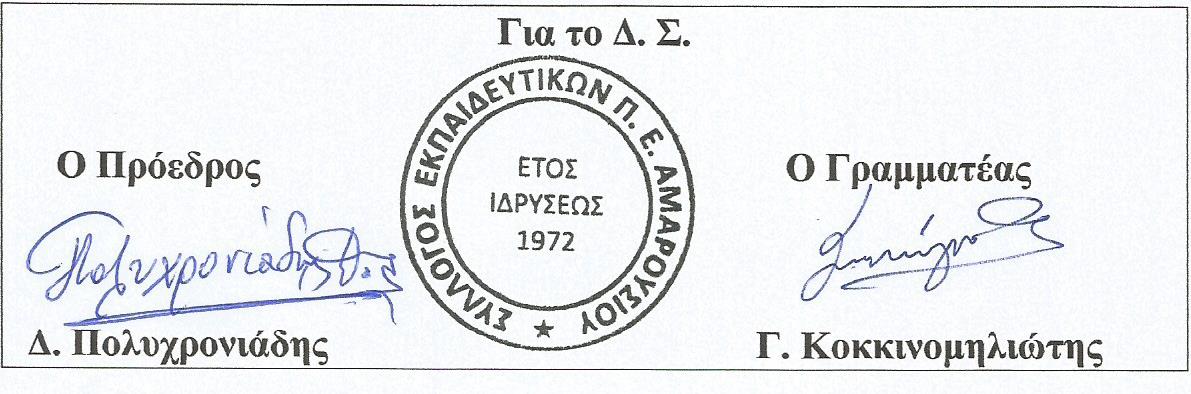 